Prot. N. Avviso agli elettoriESERCIZIO DEL DIRITTO DI VOTO IN ITALIA IN OCCASIONE DELLE ELEZIONI POLITICHE FISSATE  PER IL 25 SETTEMBRE 2022Il 25 settembre  2022 si svolgeranno le Elezioni Politiche. In occasione delle Elezioni Politiche gli elettori italiani residenti all'estero, ai sensi della legge 27 dicembre 2001, n. 459 e del D.P.R. 2 aprile 2003, n. 104, votano per corrispondenza.In alternativa la medesima normativa prevede la possibilità di scegliere di votare in Italia presso il proprio Comune, comunicando per iscritto la propria scelta (OPZIONE) al  Consolato entro i termini di legge, in favore di candidati della circoscrizione nella quale è ricompreso il proprio comune d'iscrizione nelle liste elettorali.L'opzione è valida solo per una consultazione elettorale. Conseguentemente la scelta di votare in Italia eventualmente espressa in occasione di precedenti consultazioni ha esaurito ogni efficacia.

Il suddetto diritto può essere esercitato, ENTRO il  10° giorno successivo all'indizione delle Elezioni Politiche  (a decorrere dalla data di pubblicazione in Gazzetta Ufficiale del relativo decreto di indizione avvenuta il 21/07/2022), anche utilizzando il modello allegato. 

Il modello di opzione dovrà pervenire entro il termine sopraindicato, SCADENZA 31/07/2022,  all'Ufficio Consolare operante nella circoscrizione di residenza. Come prescritto dalla normativa vigente, sarà cura degli elettori verificare che la comunicazione di opzione spedita per posta sia stata ricevuta  in tempo utile dal proprio Ufficio consolare.
L'opzione può essere revocata con le medesime modalità ed entro gli stessi termini previsti per il suo esercizio.
Il  modello predisposto dal Ministero degli Affari Esteri è disponibile anche  presso i consolati, i patronati, le associazioni, i "Comites" oppure scaricabile dal sito web del Ministero degli Esteri (www.esteri.it) o da quello del proprio Ufficio consolare.IL RESPONSABILE DELL’UFFICIO ELETTORALE Simonetta Marina Rubiu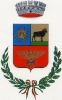 COMUNE DI VILLAGRANDE STRISAILIProvincia Di NuoroUfficio Elettorale